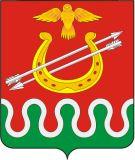 Администрация Боготольского районаКрасноярского краяПОСТАНОВЛЕНИЕг. Боготол«31» марта 2020 года								№ 193-пО внесении изменений в постановление от 10.10.2016 № 325-п «О Единой комиссии по определению поставщиков (подрядчиков, исполнителей) для муниципальных нужд и нужд бюджетных учреждений Боготольского района»В соответствии с кадровыми изменениями и руководствуясь ст. 39 Федерального закона от 05.04.2013 № 44-ФЗ «О контрактной системе в сфере закупок товаров, работ, услуг для обеспечения государственных и муниципальных нужд», Федеральным законом от 03.10.2003 № 131-ФЗ «Об общих принципах организации местного самоуправления в Российской Федерации», Уставом Боготольского района Красноярского края,ПОСТАНОВЛЯЮ:1. Внести в приложение к постановлению от 10.10.2016 № 325-п «О Единой комиссии по определению поставщиков (подрядчиков, исполнителей) для муниципальных нужд и нужд бюджетных учреждений Боготольского района» следующие изменения, согласно приложению к настоящему постановлению.2. Разместить настоящее постановление в периодическом печатном издании «Официальный вестник Боготольского района», разместить на официальном сайте Боготольского района www.bogotol-r.ru.3. Контроль за исполнением настоящего постановления оставляю за собой.4. Постановление вступает в силу со дня его официального опубликования.Глава Боготольского района						В.А. ДубовиковПриложение к постановлению администрации Боготольского района от 31.03.2020 № 193-пСоставединой комиссии по определению поставщиков (подрядчиков, исполнителей) для муниципальных нужд и нужд бюджетных учреждений Боготольского района Красноярского краяДубовиков Владимир Анатольевич		Глава Боготольского района,председатель комиссииБакуневич Надежда Владимировна		заместитель главы Боготольскогорайона по финансово-экономическим вопросам,заместитель председателя комиссииЭбель Татьяна Григорьевна			специалист 1 категории отделакапитального строительства и архитектуры администрацииБоготольского района, секретарькомиссиичлены комиссии:Романова Эльвира Борисовна		заместитель главы Боготольскогорайона по строительству,архитектуре, жилищно-коммунальному хозяйству-начальник отделаАлеева Наталья Сарвяровна 			специалист 1 категории отдела 							капитального строительства и архитектуры администрацииБоготольского районаКолбенко Ангелина Александровна 	ведущий специалист, юрист								администрации Боготольског	о								района